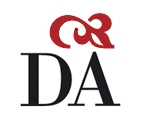 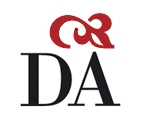          SOCIETÀ DANTE ALIGHIERI      Comitato di VicenzaPROGRAMMA DELLA "DANTE ALIGHIERI" DI VICENZAper i mesi di gennaio, febbraio, marzo, aprile, maggio 2018Giovedì 11 gennaio 2018:  “Amour perdu: viaggio sentimentale fra oriente e occidente”, a cura di Nicoletta Confalone (voce recitante) e Federica Artuso (chitarra)Giovedì 18 gennaio: ”Non fui io la causa di tale atto, ma Zeus”: quando gli dei greci sentivano le voci (e non avevano una coscienza) a cura di Virginia Angeletti Giovedì  25 gennaio: ”Ungaretti e Bruna: carteggio amoroso” a cura del prof. Silvio RamatGiovedì 1 febbraio: “Conferenza-documentario di un viaggio attraverso il Sahara alla ricerca della sua genesi e della preistoria dell’uomo” a cura di Giorgio D’AusilioMercoledì 7 febbraio: ”Il cammino Fogazzaro-Roi” a cura di Tommaso CeveseGiovedì 15 febbraio: Uscita culturale a Milano a Palazzo reale: mostra di Toulouse Lautrec, a cura di Giorgio D’Ausilio (programma a parte)Giovedì  22 febbraio: In occasione del 70° dell’indipendenza dell’India, ”Guardando a Oriente: spettacolo di danza indiana con Noemi Montedoro e Letizia Tomelleri”, danzatrici del Conservatorio di Musica di VicenzaGiovedì 1 marzo: “La puna argentina: un altopiano ricco di salares, lagune, rocce dai colori incredibili” a cura di Mario GiaconiGiovedì 8 marzo: “Ecuba e le altre” da “Le Troiane” di Euripide, a cura di Emanuela BragolusiGiovedì 15 marzo: Uscita a Padova alla mostra su Galilei a cura di Giorgio D’Ausilio (programma a parte)Giovedì 22 marzo: "Nella rete di Elena: sentieri di seduzione” a cura di Valentina Traverso e di Daniela Caracciolo. Giovedì 5 aprile: ”Bassani poeta” a cura di Renata BedinGiovedì 12 aprile: "La mia Palermo: i misteri, i segreti, le curiosità”: diario di una vicentina che ama la Sicilia, a cura di Chiara MagaraggiaGiovedì 19 aprile: Uscita culturale a Villa Emo di Fanzolo e alla Torre di Dante a Romano D’Ezzelino, a cura di Giorgio D’Ausilio (programma a parte)Giovedì 26 aprile: “Sogno e verità: la classicità cristallizzata nella pittura di fine ‘800” a cura di Patrizia GuadagninGiovedì 3 maggio: “Concetto e materia: il teatro nel Medioevo” a cura di Andrea DellaiGiovedì 10 maggio: ”Civiltà contadina e letteratura nella seconda metà del ‘900” a cura di Margherita SandriGiovedì 17 maggio: ”Le due facce di Arthur Schopenhauer a 230 anni dalla nascita” a cura di Maria Teresa BompaniGiovedì 24 maggio: Gita in battello per ammirare le bellezze della riviera euganea, a cura di Giorgio D’Ausilio (programma a parte)Giovedì 31 maggio: “O…maggio musicale: concerto di musica colta e popolare tra vecchio e nuovo continente” con Alberto Masetto (pianoforte) e Cecilia Rizzetto (soprano)Tutti gli appuntamenti  (salvo  diversa  indicazione)  si terranno  alle ore 16,00 nelle Gallerie  d'Italia di Palazzo Leoni Montanari - Vicenza, sede museale di Intesa Sanpaolo, contra’ Santa Corona 25con l'ospitalità delle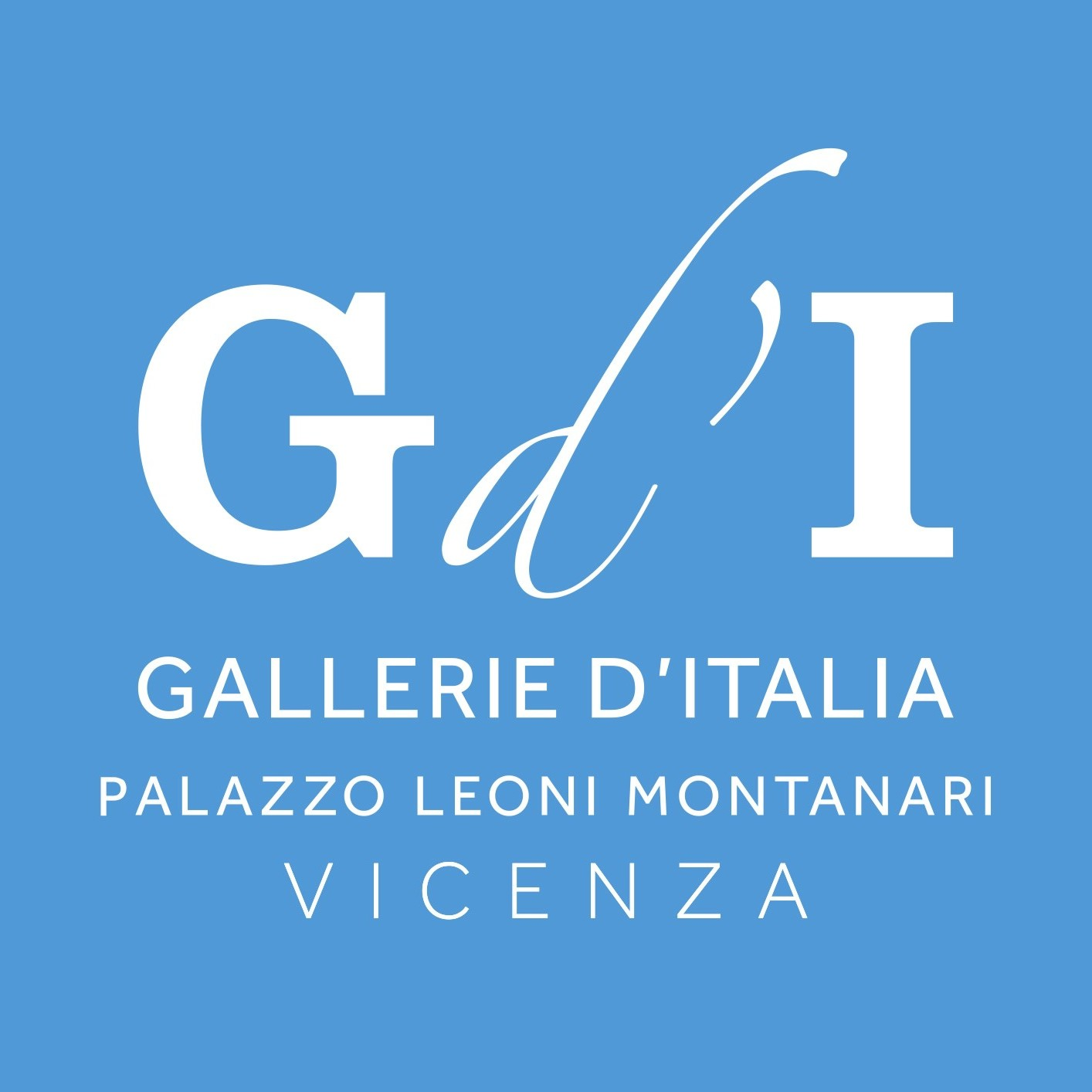  Ingresso libero, fino ad esaurimento dei posti disponibili. Per informazioni tel. 800578875 o tel. 0444964262